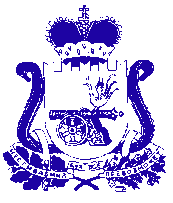 АДМИНИСТРАЦИЯ МУНИЦИПАЛЬНОГО ОБРАЗОВАНИЯ«КАРДЫМОВСКИЙ РАЙОН» СМОЛЕНСКОЙ ОБЛАСТИП О С Т А Н О В Л Е Н И Еот  ____._____. 2016                      № _____Администрация муниципального образования «Кардымовский район» Смоленской областип о с т а н о в л я е т:1. Внести в муниципальную программу «Развитие мер социальной поддержки отдельных категорий граждан, проживающих на территории муниципального образования «Кардымовский район» Смоленской области» на 2014-2020 годы (далее также – муниципальная программа), утвержденную постановлением от 31.12.2013  № 0857 (в редакции постановлений Администрации муниципального образования «Кардымовский район» Смоленской области от 16.02.2015 № 00065, от 08.02.2016  № 00045) следующие изменения:1.1. В Паспорте муниципальной программы позицию «Объемы и источники финансирования» изложить в новой редакции:1.2. Раздел 4. «Обоснование ресурсного обеспечения муниципальной программы» изложить в следующей редакции:«Мероприятия муниципальной программы финансируются за счет средств местного бюджета. Общий объем финансового обеспечения реализации муниципальной программы 2014-2020 годы составит – 18 534,894 тыс. рублей, в том числе по годам:	- 2014 год – 2 426,853 тыс. рублей;- 2015 год – 2 701,018 тыс. рублей;- 2016 год – 2 770,559 тыс. рублей;- 2017 год – 2 659,116 тыс. рублей;- 2018 год – 2 659,116 тыс. рублей;- 2019 год – 2 659,116 тыс. рублей;- 2020 год – 2 659,116 тыс. рублей.	Объемы финансирования мероприятий муниципальной программы ежегодно подлежат уточнению в установленном порядке при формировании бюджета муниципального образования «Кардымовский район» Смоленской области на очередной финансовый год.»1.3. Приложение № 1 к муниципальной программе изложить в новой редакции:ПЕРЕЧЕНЬпрограммных мероприятий2. Контроль исполнения настоящего постановления возложить на заместителя Главы муниципального образования «Кардымовский район» Смоленской области Д.Ю. Григорьева.3. Опубликовать настоящее на официальном сайте Администрации муниципального образования «Кардымовский район» Смоленской области в сети «Интернет».4. Настоящее постановление вступает в силу со дня его подписания и применяется  к правоотношениям, возникшим  с 1 декабря 2016 года.О внесении изменений в муниципальную программу «Развитие мер социальной поддержки отдельных категорий граждан, проживающих на территории муниципального образования «Кардымовский район» Смоленской области» на 2014-2020 годыОбъемы и источники финансированияОбъем финансового обеспечения реализации муниципальной программы 2014-2020 годы, всего по муниципальной программе составит – 18 534,894 тыс. рублей, в том числе по годам:- 2014 год – 2 426,853 тыс. рублей;- 2015 год – 2 701,018 тыс. рублей; - 2016 год – 2 770,559 тыс. рублей;- 2017 год – 2 659,116 тыс. рублей;- 2018 год – 2 659,116 тыс. рублей;- 2019 год – 2 659,116 тыс. рублей;- 2020 год – 2 659,116 тыс. рублей.Приложение № 1к муниципальной программе «Развитие мер социальной поддержки отдельных категорий граждан, проживающих на территории муниципального образования «Кардымовский район» Смоленской области» на 2014-2020 годы№Наименование мероприятияСрокреализациимероприятияИсполнитель мероприятияОбъем финансирования (тыс. рублей)Объем финансирования (тыс. рублей)Объем финансирования (тыс. рублей)Объем финансирования (тыс. рублей)Объем финансирования (тыс. рублей)Объем финансирования (тыс. рублей)Объем финансирования (тыс. рублей)Объем финансирования (тыс. рублей)Источник финансирования№Наименование мероприятияСрокреализациимероприятияИсполнитель мероприятияВсегов том числе по годам:в том числе по годам:в том числе по годам:в том числе по годам:в том числе по годам:в том числе по годам:в том числе по годам:Источник финансирования№Наименование мероприятияСрокреализациимероприятияИсполнитель мероприятияВсего2014201520162017201820192020Источник финансирования12345678910111213Основное мероприятие «Оказание мер социальной поддержки отдельным категориям граждан»Основное мероприятие «Оказание мер социальной поддержки отдельным категориям граждан»Основное мероприятие «Оказание мер социальной поддержки отдельным категориям граждан»Основное мероприятие «Оказание мер социальной поддержки отдельным категориям граждан»Основное мероприятие «Оказание мер социальной поддержки отдельным категориям граждан»Основное мероприятие «Оказание мер социальной поддержки отдельным категориям граждан»Основное мероприятие «Оказание мер социальной поддержки отдельным категориям граждан»Основное мероприятие «Оказание мер социальной поддержки отдельным категориям граждан»Основное мероприятие «Оказание мер социальной поддержки отдельным категориям граждан»Основное мероприятие «Оказание мер социальной поддержки отдельным категориям граждан»Основное мероприятие «Оказание мер социальной поддержки отдельным категориям граждан»Основное мероприятие «Оказание мер социальной поддержки отдельным категориям граждан»Основное мероприятие «Оказание мер социальной поддержки отдельным категориям граждан»1.Пенсии за выслугу лет лицам, замещавшим муниципальные должности, муниципальные должности муниципальной службы (муниципальные должности муниципальной службы) в муниципальном образовании «Кардымовский район» Смоленской области2014-2020 годыФинансовое управление Администрации муниципального образования «Кардымовский район» Смоленской области18 534,8942 426,8532 701,0182 770,5592 659,1162 659,1162 659,1162 659,116местный бюджетИТОГО по муниципальной программе  в т.ч. средства местного бюджета18 534,89418 534,8942 426,8532 426,8532 701,0182 701,0182 770,5592 770,5592 659,1162 659,1162 659,1162 659,1162 659,1162 659,1162 659,1162 659,116И.п. Главы муниципального образования «Кардымовский район» Смоленской областиД.Ю. Григорьев